РУССКИЙ ЯЗЫКТЕСТ ПО ПРЕДМЕТУ РУССКИЙ ЯЗЫК ЗАВЕРШЁН 1. Ряд слов с ударением на первом слогеA) осень, крутились, поляB) мастер, шиповник, веерC) карта, корабль, листD) Юлия, мастер, ранняя 2. Слово с данным сочетанием букв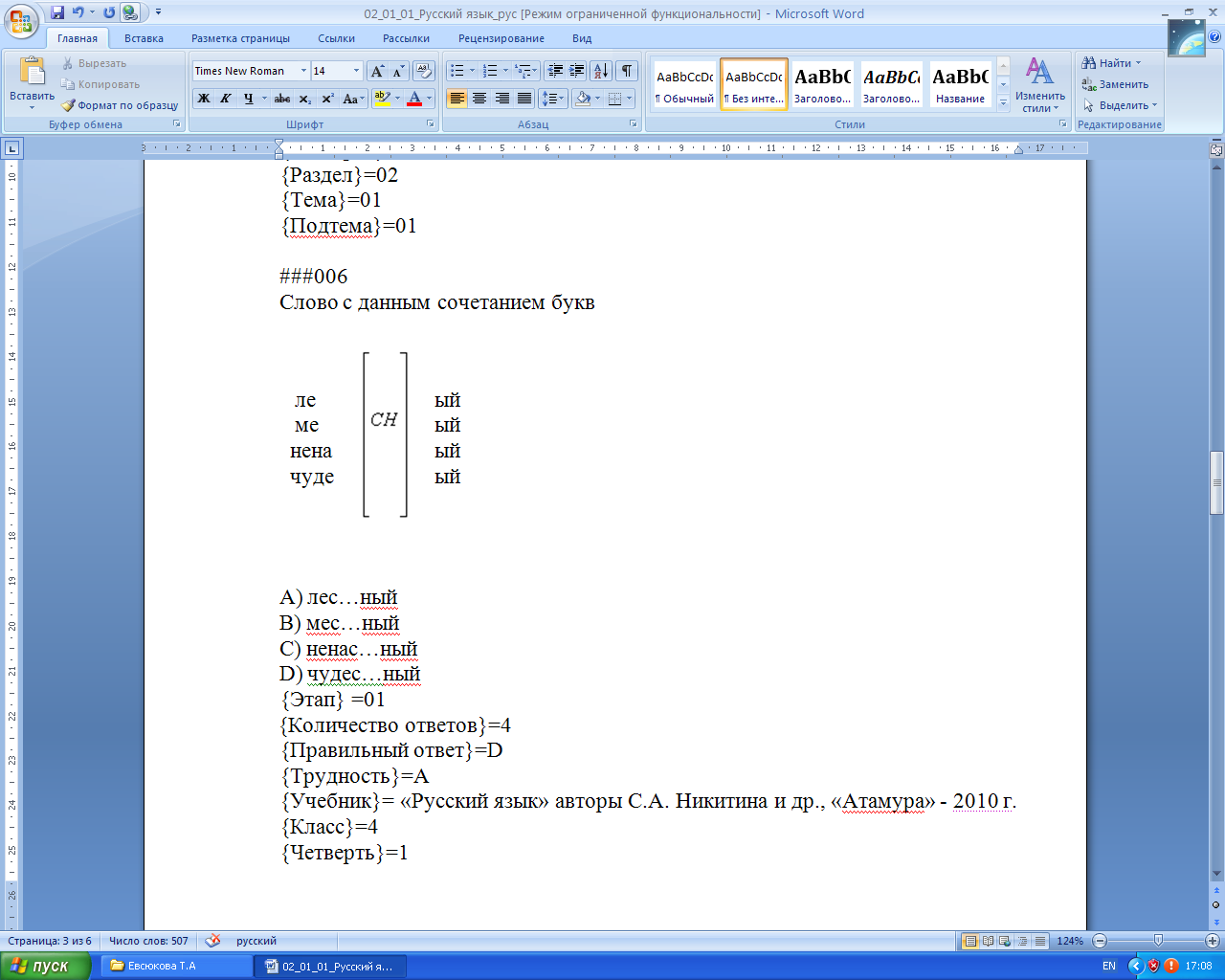 A) ненас…ныйB) чудес…ныйC) мес…ныйD) лес…ный 3. Устаревшие слова: A) хозяюшка, терем, покупкаB) лучина, кушак, аэропланC) зебра, царь, снарядилсяD) торг, рать, морж 4. Соответствующая часть слова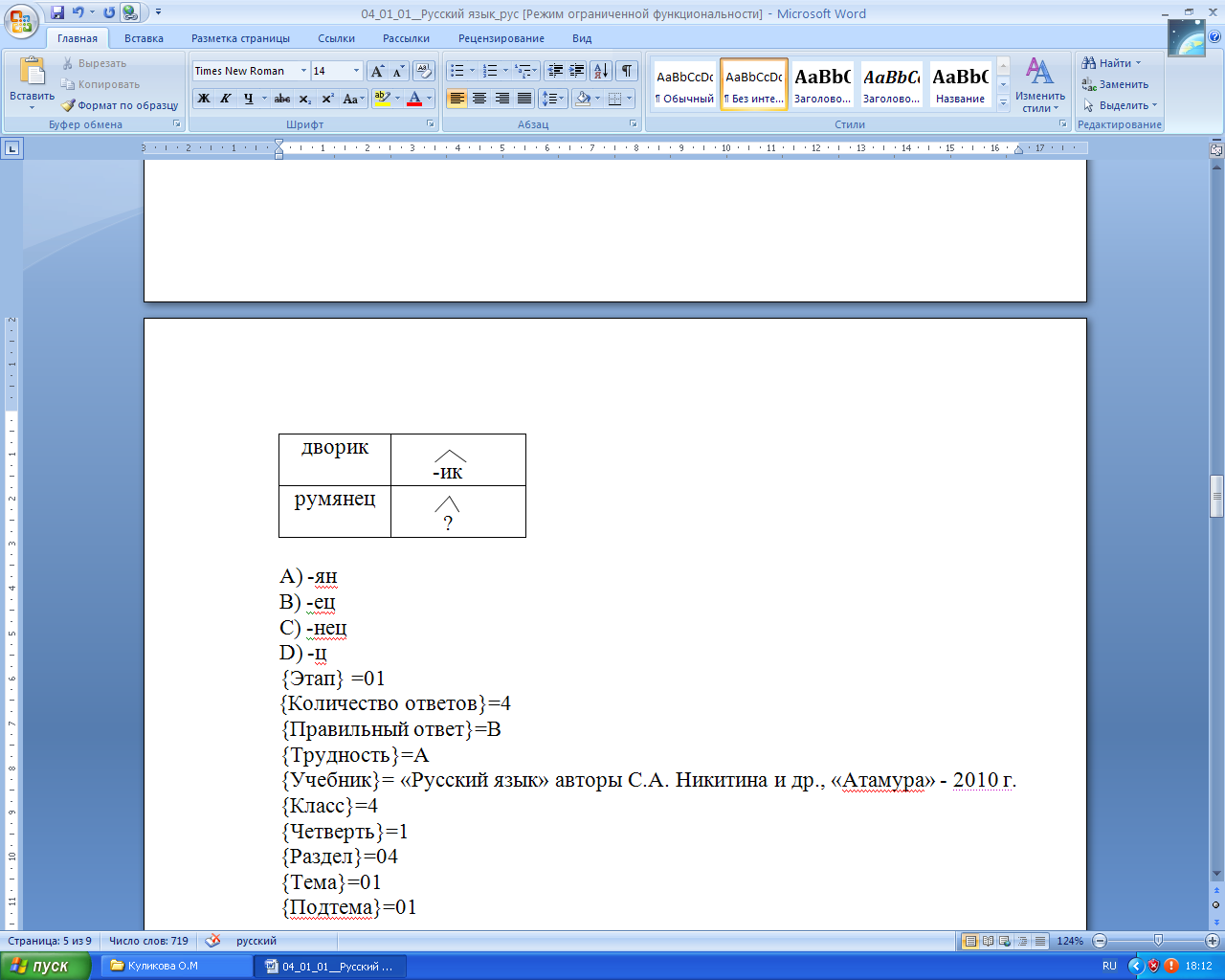 A) -ец	 B) -цC) -нец	 D) -ян	  5. Количество глаголов – исключений – на итьA) 7 B) 3C) 6D) 4 6. Форма, которая не имеет ни времени, ни числаA) временнаяB) простаяC) неопределённаяD) сложная 7. Слово к данной схемеA) серые B) небоC) всё D) тучи  8. Верное количество согласных звуковA) 2					B) 4C) 3 					D) 5 9. Количество слов  с непроизносимыми согласными: сказка, лестница, рассказ, листья, встреча, праздник, солнцеA) 4B) 2C) 5D) 310. Многозначные словаA) лыко, купец, царьB) буран, вьюга, метельC) ива, клен, березаD) спутник, коса, ключ11. Слово, которое соответствует схеме 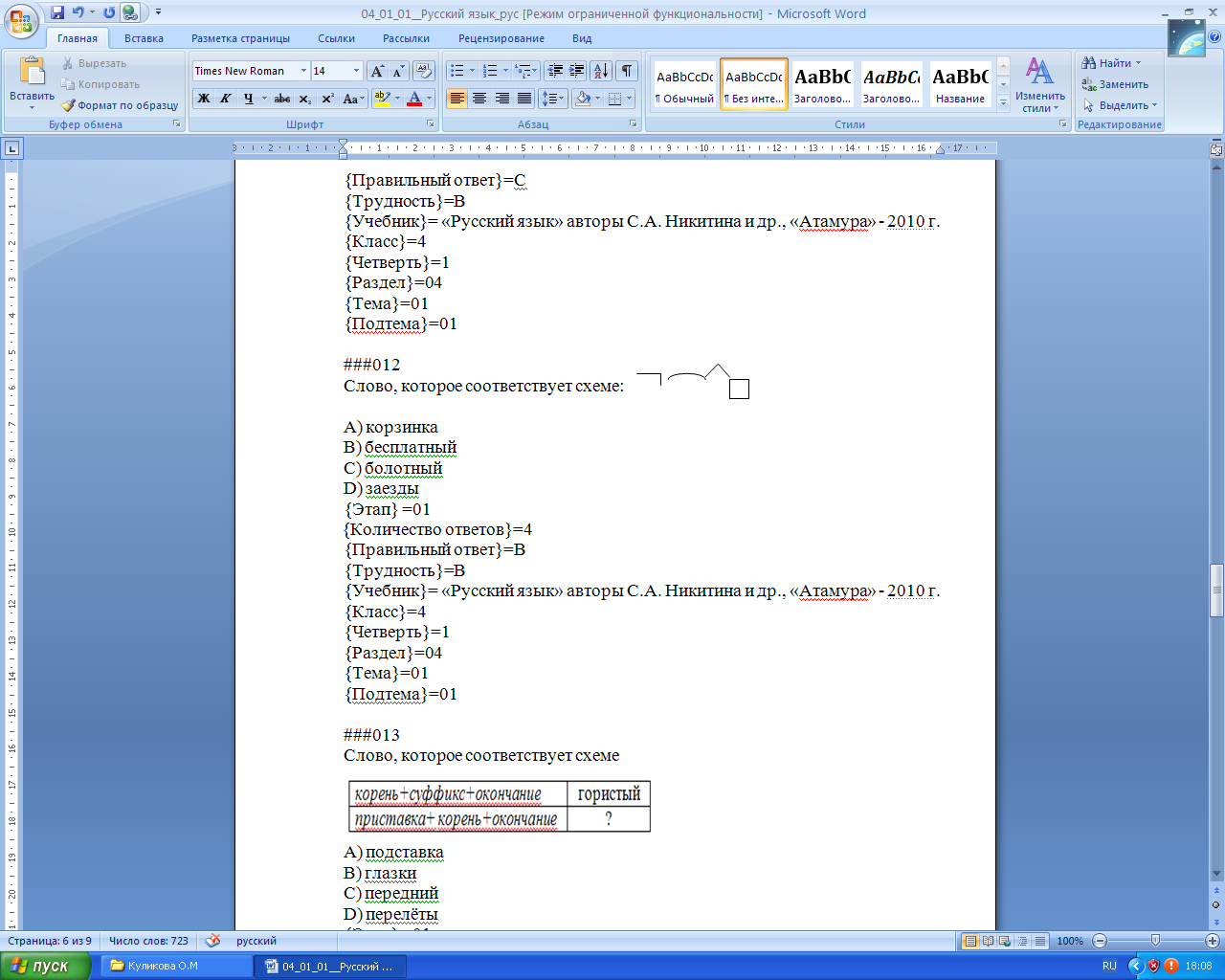 A) заездыB) болотныйC) корзинкаD) бесплатный12. Количественное числительное в предложенииA) Третий по счетуB) Семь раз отмерь, один раз отрежьC) Искупались, вышли, на третьем повислиD) На первую ступеньку встал парень молодой13. Вопросы имени существительногоA) какой? какая? какие? B) кто? как? C) кто? что? D) что делает? что сделает? 14. Часть речи, перед которой не бывает предлогов A) местоимениеB) имя существительноеC) глаголD) имя прилагательное15. Правильный порядок частей текста1.   Вдруг собака рванулась с места, схватила девочку за рубашку, выхватила ее из коляски и кинулась в дверь.2.  Так собака спасла своего хозяина и его маленькую дочь.3.  Была у одного геолога собака. Самая обыкновенная собака. Однажды поздним вечером геолог сидел за столом, карты геологические раскладывал. Рядом в коляске маленькая дочка спала. В углу дремала собака.4.   Геолог очень испугался. Он решил, что собака взбесилась. С ружьем в руках он выбежал из дома. И тут затряслась земля, рухнул дом. Началось землетрясение.   A) 3, 4, 1, 2 B) 2, 1, 4, 3 C) 4, 1, 3, 2 D) 3, 1, 4, 2 